Vous trouverez ci-dessous la synthèse de votre inscription pour vous-même et/ou vos enfants :Je déclare avoir pris connaissance du règlement intérieur et m’engage à m’y conformer. Bois D’arcy, le -Signature : DANSE ATTITUDES – ASSOCIATION LOI 1901Courriel : attitudes.bda@gmail.com – Internet : http://www.attitudes78.com- Tel : 0781677038SIÈGE SOCIAL en Maison des Associations - 2 avenue Fritz Lang - 78390 BOIS D’ARCYN° SIRET : 352 091 193 00016 – Code NAF : 804D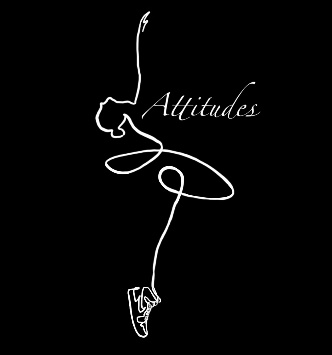 Bordereau d’inscription Saison 2022/2023Bordereau d’inscription Saison 2022/2023Bordereau d’inscription Saison 2022/2023Ancien adhérents : oui    nonAncien adhérents : oui    nonAncien adhérents : oui    nonFacture : ☐oui   nonFacture : ☐oui   nonFacture : ☐oui   nonNom ; Prénom :--Adresse 1 :--CP, Ville :--Adresse 2: CP, Ville: Merci de vérifier l'exactitude des informations figurant sur ce document et de nous informer de toutes erreurs, omissions ou d'éventuels changements en cours d'année.Téléphone élève :Merci de vérifier l'exactitude des informations figurant sur ce document et de nous informer de toutes erreurs, omissions ou d'éventuels changements en cours d'année.Téléphone mère :Merci de vérifier l'exactitude des informations figurant sur ce document et de nous informer de toutes erreurs, omissions ou d'éventuels changements en cours d'année.Téléphone père :Merci de vérifier l'exactitude des informations figurant sur ce document et de nous informer de toutes erreurs, omissions ou d'éventuels changements en cours d'année.E-mail 1 :Merci de vérifier l'exactitude des informations figurant sur ce document et de nous informer de toutes erreurs, omissions ou d'éventuels changements en cours d'année.E-mail 2 :NomPrénomNé(e) le :Discipline/Cours/Horaires Nombre d’heure totalCoût de baseCoût après remise famille----------------- -------------------------------------------------------------------cours---Cotisation 2€/adhérent---Total---Règlement(s) :MontantType de règlementN °chèqueBanqueDate encaissement----15/10/2022---.-15/11/ 2022----15/12/2022Nom et PrénomMaladies, allergies, autres.Description---------